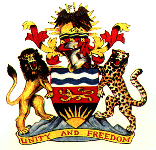 Statement delivered by Loudon MATTIYADeputy Permanent Representative of the Republic of Malawi to the United Nations and other International Organisations in Geneva  38th Session of the Working Group of the Universal Periodic ReviewReview of Singapore12th May, 2021Thank you, Madam President. The Republic of Malawi warmly welcomes the delegation of Singapore and commends Singapore for the comprehensive report delivered today.Malawi applauds Singapore for its efforts in implementing the recommendations accepted in the second cycle.In a constructive spirit, Malawi makes the following recommendations to Singapore;ratify the Convention against Torture and Other Cruel, inhuman or degrading treatment or punishment;establish an official moratorium on capital punishment with a view to abolishing the death penalty;abolish corporal punishment. In particular, Government to impose an immediate moratorium on the practice of canning as a judicially imposed punishment with a view to its abolition in law; andrepeal the Public Order Act and relevant sections of the Penal Code to allow peaceful demonstrations without undue restrictions and guarantee the right to peaceful assembly to all people in Singapore. We wish Singapore a successful review process.I thank you, Madam President.